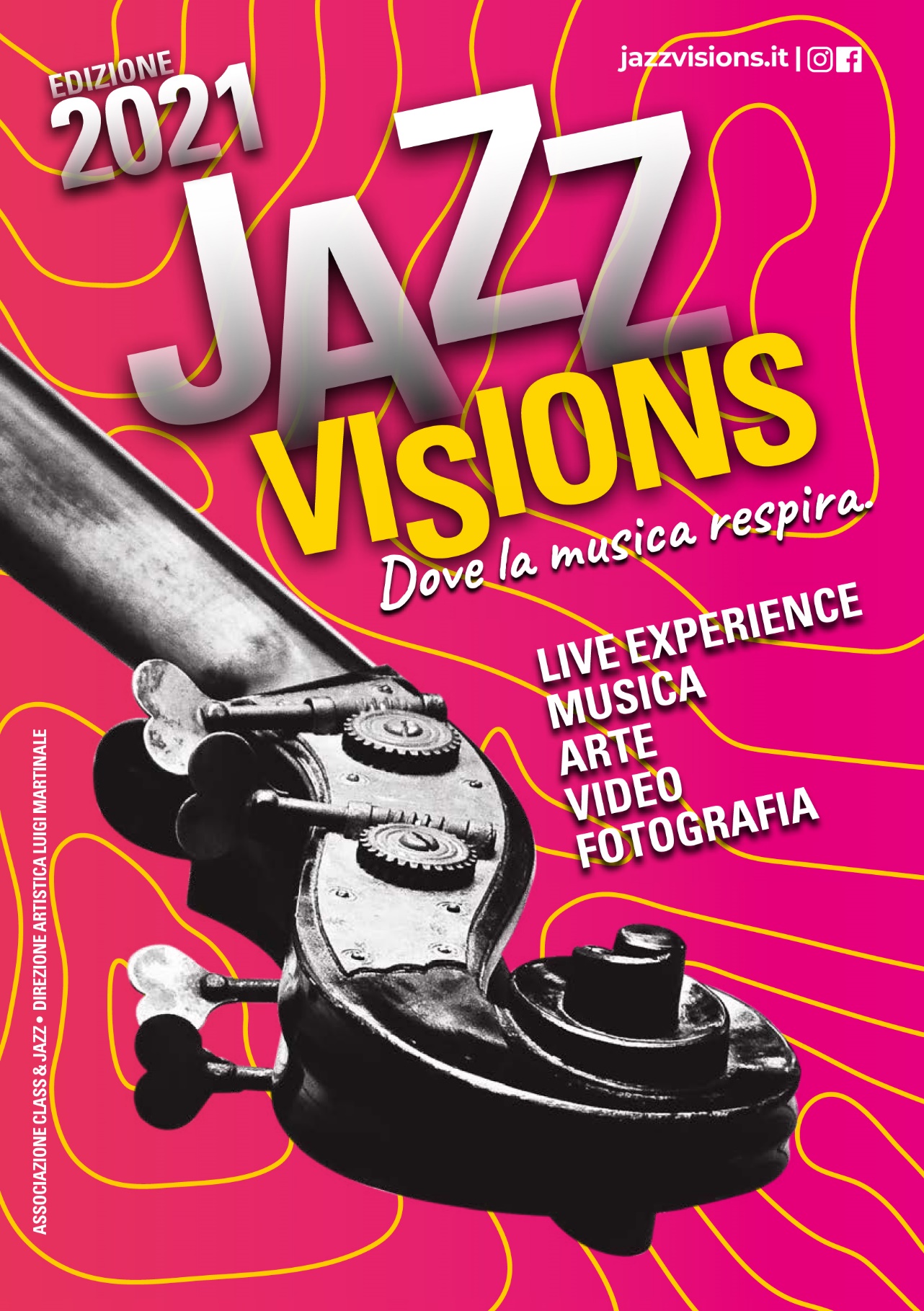 Al via Jazz Visions 2021!Ritorna la rassegna musicale amata non solo dal pubblico del jazz, ma da tutti colori che amano la musica senza pensare a generi e classificazioni.E da quest’anno Jazz Visions cambia pelle, affiancando ai tradizionali teatri del passato, nuove realtà e modalità di partecipazione, all’aperto e in luoghi di rara bellezza ambientale dove la musica sarà anche un’occasione per muoversi, respirare, camminare e riscoprire quel “turismo lento” che l’attuale situazione ci sta facendo apprezzare.Non solo i luoghi ma anche le modalità e gli orari saranno una novità: il concerto all'alba, le passeggiate, le escursioni, i concerti pomeridiani e la possibilità per i musicisti e per pubblico di condividere momenti conviviali.I musicisti sono, come sempre, di altissimo livello, affiancando solidi professionisti a giovani promesse. Una stagione tutta scoprire!BARGE 5 GIUGNOex Stazione Ferroviaria, ore 18 L’Officina dell’ex Stazione Ferroviaria, a Barge, sarà la suggestiva sede per lo spettacolo il Triangolo del Tango, sabato 5 giugno alle ore 18, all’aperto. Nel centenario della nascita di Astor Piazzolla, il concerto fa parte di VOLVER, il più ampio progetto che omaggia le migrazioni italiane e piemontesi nel mondo.Laura Conti, vocalist di Paolo Conte, Massimo Pitzianti, fisarmonicista che da vent’anni fa parte dell’orchestra di Paolo Conte, e al pianoforte il concertista Francesco Bergamasco disegnano un viaggio musicale che, narrando la storia del tango, accompagna Astor Piazzolla dalla scuola di Carlos Gardel a Buenos Aires fino a Parigi dove, grazie all’incontro con Nadia Boulanger, dà vita al nuevo tango, una musica colta arricchita dalle sonorità delle culture ebraica e russa e dalle cadenze tipiche della musica popolare spagnola.Lo spettacolo si concluderà con un brindisi offerto dalla Cantina L’Autin.Ingresso 12 euroridotto 10 euro (fino a 18 anni e oltre i 65)In caso di maltempo il concerto sarà tenuto all’interno, per i primi 48 posti prenotati; per chi lo desidera sarà possibile ascoltarlo nell’anfiteatro esterno.per informazioni: info@jazzvisions.itprenotazioni e acquisto biglietti, entro due giorni prima di ogni evento, su:www.jazzvisions.it